The first step you need to do is open Local Group Policy Editor. Just move to the Start Screen (if you aren’t already there) and type ‘gpedit.msc’. The resulting app will instantly show up under Apps list to the left. Click it to open the Local Group Policy Editor.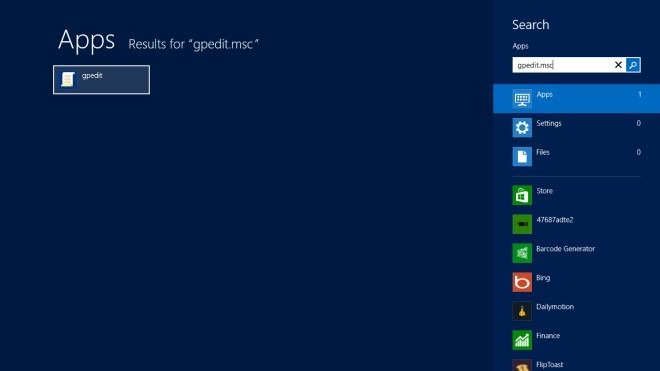 Local Group Policy Editor holds various settings and options and is a place for tweaking with system security, administrative and maintenance policies. For enabling Store, navigate to Computer Configuration > Administrative Templates > Windows Components > Store location.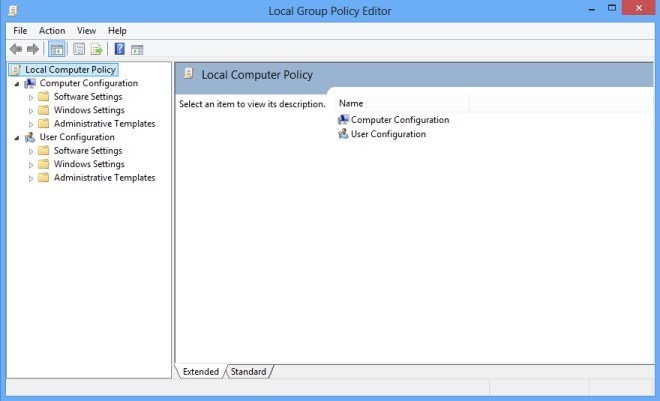 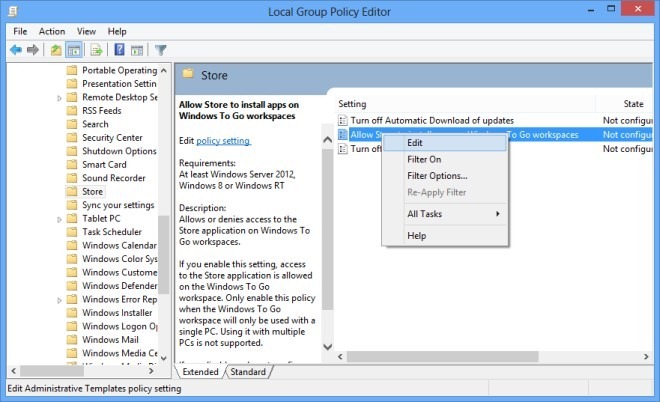 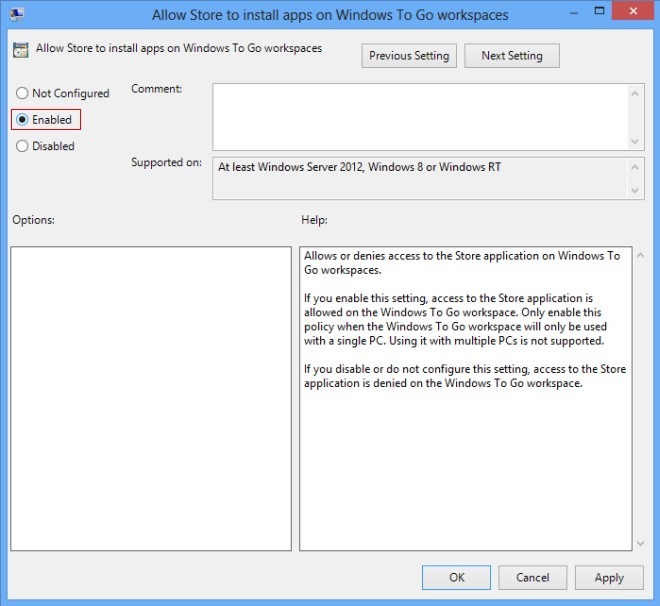 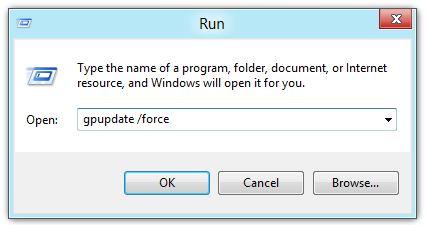 